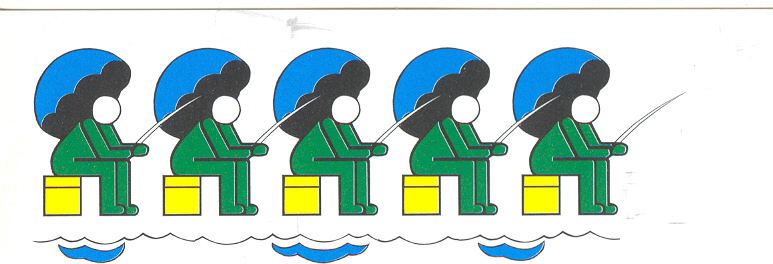 ALGEMENE LEDENVERGADERING HENGELSPORTVERENIGING ST. PETRUS WEERT E.O.UitnodigingHierbij nodigen wij u op vrijdag 4 november 2022 uit voor het bijwonen van de 95e Algemene Ledenvergadering van de hengelsportvereniging St. Petrus Weert EO.Deze vergadering wordt gehouden in ons clublokaal Het Botenhuis gelegen aan de Kazernelaan 113, te Weert. De aanvang van deze vergadering is gesteld op 20.00 uur.Het clublokaal is geopend vanaf 19.30 uur.Agenda:Opening door de voorzitter. Dhr. Jos Cober, zal deze Algemene Ledenvergadering als technisch voorzitter leiden.1.    Vaststelling van agenda;2.    Mededelingen; 3.    Vaststelling van de notulen van de Algemene Ledenvergadering van vrijdag 29 oktober 2021;4.    Financieel verslag 2021 & begroting 2022; door Stephan Caris;5.    Verslag kascontrolecommissie over het jaar 2021;  Dirk Wijnen en Pé Fiddelaers;6.    Ledenadministratie: verkoop vispassen, supplementen e.a.;7.    Bestuursverkiezing;       J. Kusters en T. Moonen zijn aftredend en stellen zich herkiesbaar;8.    Jaarverslag over 2021 van de secretaris; Pauze [10 minuten]. Tijdens de pauze kunnen de vragen voor de rondvraag worden ingeleverd bij de secretaris.9a.  Benoeming statutaire commissies;       Schorsing- en royementscommissie;       Benoeming kascontrolecommissie 2022;        Nieuwe kandidaat voor de kascontrolecommissie;9b.  Commissies ressorterend onder het bestuur van H.S.V. St. Petrus Weert;       Vaststelling bestuur van de commissies;10.  Rondvraag;11.  Sluiting.(Wijzigingen voorbehouden) Het bestuur